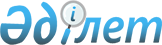 Об утверждении Инструкции по разработке и утверждению положения о государственном органе
					
			Утративший силу
			
			
		
					Постановление Правительства Республики Казахстан от 25 декабря 2012 года № 1672. Утратило силу постановлением Правительства Республики Казахстан от 1 сентября 2021 года № 590.
      Об утверждении Инструкции по разработке и утверждению положения о государственном органе
      Сноска. Утратило силу постановлением Правительства РК от 01.09.2021 № 590 (вводится в действие со дня его подписания и подлежит официальному опубликованию).
      В соответствии с пунктом 4-1 статьи 9-1 Закона Республики Казахстан от 27 ноября 2000 года "Об административных процедурах" Правительство Республики Казахстан ПОСТАНОВЛЯЕТ:
      1. Утвердить прилагаемую Инструкцию по разработке и утверждению положения о государственном органе.
      2. Настоящее постановление вводится в действие со дня подписания и подлежит официальному опубликованию.
      Премьер-Министр
Республики Казахстан      С. Ахметов
      Утверждена
постановлением Правительства
Республики Казахстан
от 25 декабря 2012 года № 1672
      Инструкция
по разработке и утверждению положения
о государственном органе
      1. Положение о государственном органе (далее – положение) разрабатывается государственным органом самостоятельно согласно требованиям Типового положения о государственном органе, утверждаемого Правительством Республики Казахстан, и настоящей Инструкции по разработке и утверждению положения о государственном органе (далее – инструкция).
      Сноска. Пункт 1 в редакции постановления Правительства РК от 02.03.2018 № 93 (вводится в действие по истечении десяти календарных дней после дня его первого официального опубликования).
      2. Инструкция применяется при разработке положения государственного органа, непосредственно подчиненного и подотчетного Президенту Республики Казахстан, центрального исполнительного органа, аппарата маслихата, исполнительного органа, финансируемого из местного бюджета, а также государственного органа, возглавляющего единую систему избирательных комиссий Республики Казахстан, государственного органа, осуществляющего информационно–аналитическое, организационно–правовое и иное обеспечение деятельности Уполномоченного по правам человека, государственного органа по организационному и материально–техническому обеспечению деятельности судов при Верховном Суде Республики Казахстан, государственного органа, осуществляющего информационно-аналитическое, организационно-правовое, материально-техническое обеспечение деятельности Высшего Судебного Совета Республики Казахстан, государственного органа, выполняющего информационно-справочную, научно-консультативную и другую вспомогательную работу Конституционного Совета Республики Казахстан, государственного органа по осуществлению координации деятельности исполнительных государственных органов.
      Сноска. Пункт 2 в редакции постановления Правительства РК от 02.03.2018 № 93 (вводится в действие по истечении десяти календарных дней после дня его первого официального опубликования).
      3. Основаниями для разработки, а также внесения изменений и дополнений в положение о государственном органе являются:
      1) образование государственного органа;
      2) реорганизация государственного органа;
      3) перераспределение полномочий и компетенции между государственными органами;
      4) соответствующие поручения Президента Республики Казахстан и Премьер-Министра Республики Казахстан (для государственных органов, входящих в структуру Правительства Республики Казахстан) о расширении (сужении) компетенции государственного органа.
      4. При наличии оснований, предусмотренных пунктом 3 инструкции, государственный орган в течение месяца разрабатывает соответствующий проект положения о государственном органе либо внесение изменений и/или дополнений в положение о государственном органе.
      5. В положении могут быть отражены иные нормы в соответствии с законодательством Республики Казахстан, не предусмотренные в типовом положении о государственном органе.
      6. Положение утверждается соответствующим уполномоченным органом в соответствии с законодательством Республики Казахстан.
      7. В пунктах 1, 2, 3, 4, 5, 6, 7, 8, 10, 11, 12, 13, 14, 18, 19, 20, 21, 23, 24, 25, 26 и 27 положения прописывается полное наименование государственного органа.
      8. В пункте 2 положения при наличии ведомств государственного органа прописывается их полное наименование.
      9. В пункте 14 положения миссия государственного органа определяется в соответствии с законодательством Республики Казахстан.
      10. В пункте 19 положения указывается должностное лицо, которое назначает и освобождает от должности первого руководителя государственного органа.
      11. Пункт 23 положения предусмотрен для тех государственных органов, в которых введена должность руководителя аппарата государственного органа.
      Сноска. Пункт 11 в редакции постановления Правительства РК от 18.03.2021 № 145 (вводится в действие по истечении десяти календарных дней после дня его первого официального опубликования).
      12. Пункты 24, 25 и 26 положения государственными органами, не имеющими на праве оперативного управления обособленного имущества в случаях, предусмотренных законодательством, не заполняются.
					© 2012. РГП на ПХВ «Институт законодательства и правовой информации Республики Казахстан» Министерства юстиции Республики Казахстан
				